AP Human GeographyPolitical Geography – Location & Shape MapsDirections: Use the attached blank maps to create three thematic maps. Be sure to include the five parts of a good map on each one: title, date, key/legend, compass, and scale.  Map 1: Colonizers and the ColonizedChoose five dominant colonial powers, label them on the map using four separate colors and color code the locations that they colonized on the map to match.  Label the colonized areas as well.Map 2: State ShapesUsing each of the five state shapes you read about in your textbook, identify five of each shape with a total of 25 states.  Color the states by type of shape.Map 3: Boundaries and BordersColor code three of each type of boundary that you read about.  Include the following types: geometric, cultural, physical, antecedent, subsequent, superimposed and relic.  That is a total of 21 examples.Due: Tuesday, February 12thNotes: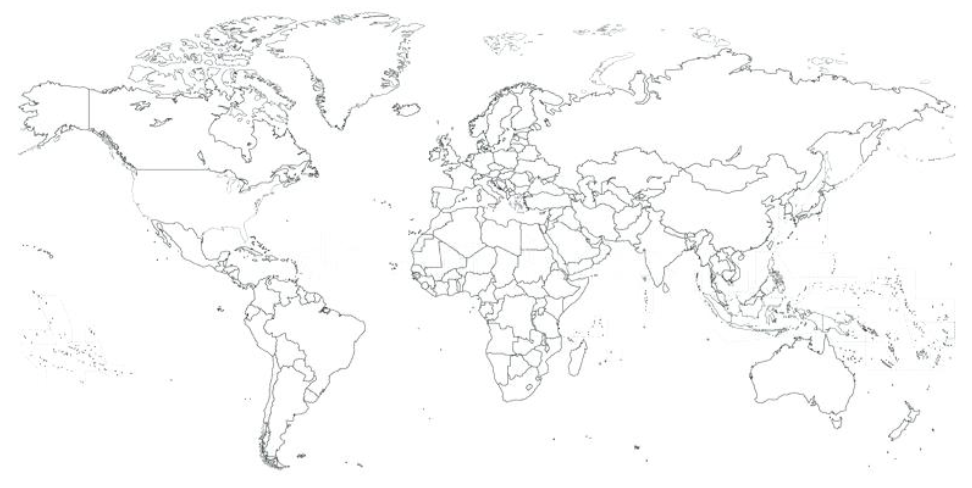 